MIS Executive Committee MeetingThursday, February 6th, 2014           8:30 to 9:30am I.   MIS – Fall 2013 Reporting - COMPLETED	SX02 – Grade of ‘W’ assigned for course(s) dropped prior to census date.II.   Student Success (SS) New BETA release expected this Friday, February 7th, 2014Changes to: SARS import to Colleague translation codesCrafton Online Orientation (Cynosure) Import to Colleague 		  Create Contact records with contact type of “ORI” Use actual ‘Date taken’  Update PERC holdsValley Online Orientation (Comevo) Import to Colleague      Create Contact records with contact type of “ORI”      Continue to use ‘Date taken’ as indicated from Comevo  Update PERC holdsIII.   Student Planning – licensing obtained (CCPI)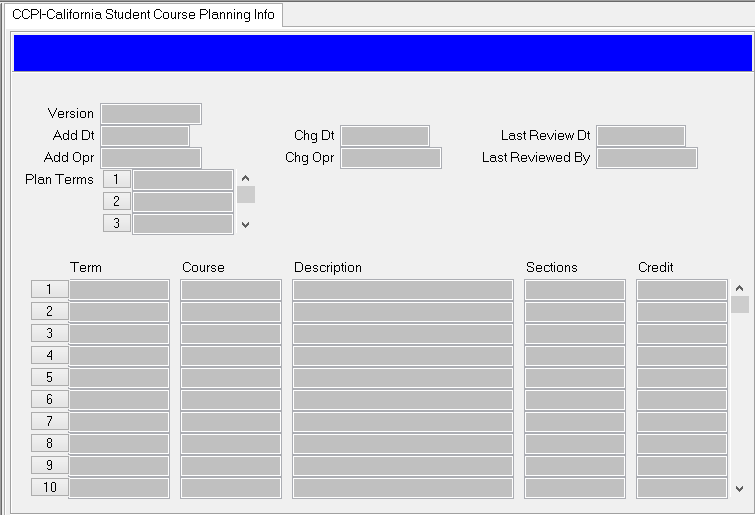 IV.   Upcoming: NSC Degrees Fall 2013 – Due February 18th, 2014 V.   Miscellaneous